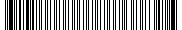 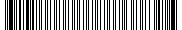 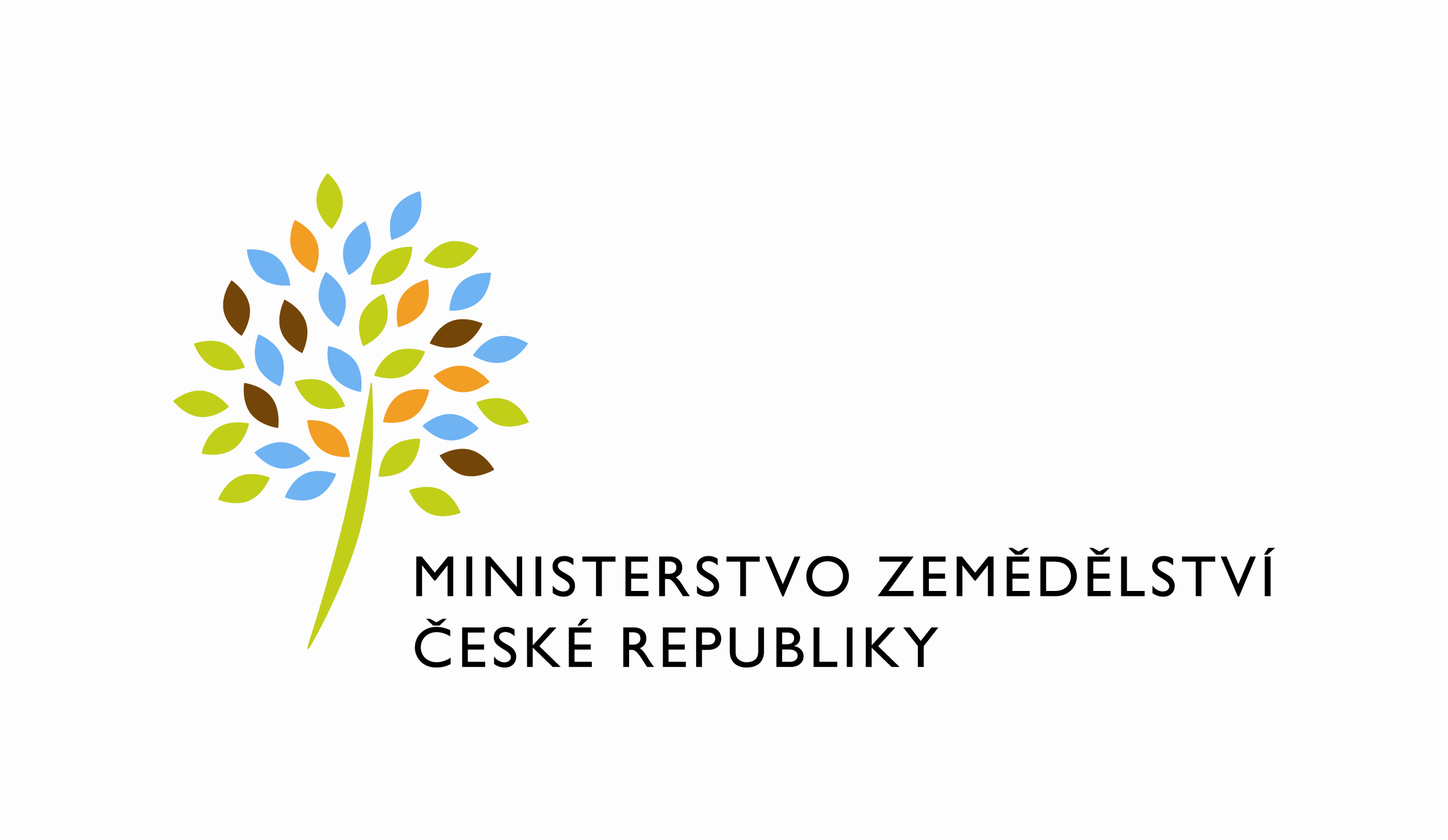  Požadavek na změnu (RfC) – Z31099a – věcné zadáníZákladní informaceStručný popis a odůvodnění požadavkuPopis požadavkuCílem požadavku je provedení analýzy a předání návrhu řešení pro převod Historického skladu národních dotací (HSND) do ISND tak, aby byla aplikace přenesena do ISND a byl zachován vizuální vzhled a veškerá data obsahující HSND.Nad migrovanou databází budou realizovány pohledy a dostupnost pro jednotlivé garanty zejména v rozsahu:2.1.1 Možnost vyhledávání žádostí podle následujících položek:Rok (výplaty)Číslo žádostiOrganizační jednotka (ZA/KÚ/odbor MZe)DPObchodní jméno (Název)PříjmeníJménoDatum narozeníRČIČPrávní formy/kódy žadatelePlátce DPH (asi vybrané DP) – ke zváženíČísla bankovních výpisů z ČNBNáhledy rozhodnutí k jednotlivým dotacímVýstup bude zobrazen se sloupci: rok, číslo (žádosti), datum podání, organizační jednotka, žadatel (název/jméno, příjmení, IČ/RČ), DP, druh výdaje (ne/investice), částky (požadováno, přiznáno, čerpáno, vráceno), TJ (požadované, přiznané), sazba (požadovaná, přiznaná), datum rozhodnutí, datum převodu, datum převodního příkazu, datum splatnosti.Zároveň požadujeme zachování jednoduchého vyhledávání ve stávajícím rozsahu bez nutnosti složitého nastavování filtrů a rovněž zachování číselníků pro jednotlivé roky.2.1.2 V další fázi navrhujeme realizovat-	Zobrazování detailu jednotlivých žádostí po vzoru HSND/ISND (evidenční údaje žadatele vč. čísla účtu), údaje z příloh žádosti, údaje ze soupisky, kontrola.-	Realizaci následujících sestav (názvy a princip dle HSND):T13/14/23/24 Poskytování podpor MZe ČR – členění organizační jednotka, DT, rok T21 Zhodnocení realizace dotací T27 Sumární přehled (podle druhu vlastnictví)T50b Sumární přehled o vyplácení podporPřevod vydaných rozhodnutíDalší je požadavek na možnost převodu nejenom samotných dat z HSND do ISND, ale taktéž vydaných Rozhodnutí, které jsou k dispozici u některých dotačních programů. Níže přikládáme printscreen obrazovky u konkrétní žádosti, kde lze nahlédnout a stáhnout vydané Rozhodnutí o poskytnutí dotacexxxPřevod dalších údajů k DP 6. Genetické zdroje: Další možnost je požadavek na možnost převodu dalších samotných dat z HSND do ISND: požadovaná sazba, přiznaná sazba, požadovaný počet, přiznaný počet, DT, přiznáno Kč. Níže přikládáme printscreen obrazovky, kde požadované údaje lze momentálně z HSND získat.  xxxPožadavky za MZeDodavatel v případě identifikace doporučí další možnosti ve své nabídce/analýze.Výstupem analýzy bude dokument „Návrh řešení“ s těmito součástmi:-	detailní popis řešení, včetně popisu výstupu řešení;-	popis změn architektury (EAP) (dopady do architektury);-	odhad pracnosti;-	návrh realizačních termínů – harmonogram;-	vyhodnocení dopadů na různé oblasti IT -> technické aspekty implementace, dopady na agendu, dopady na data, dopady na bezpečnost, licenční zabezpečení (uživatelské a licenční zajištění pro Objednatele), dopady na infrastruktury, dopady na síťovou infrastrukturu, komponenty ISND, požadavky na AgriBus, požadavky na součinnost s dalšími systémy apod.V bodě 8 Přílohy jsou vloženy dokumenty, které má MZe k HSND k dispozici. Žádné další dokumenty, zdrojové kódy apod. MZe k dispozici nemá a nebudou dodavateli předány. Svou nabídku této skutečnosti musí dodavatel přizpůsobit.Dále v příloze je seznam garantů jednotlivých dotačních programů pro možnost kontaktování v rámci analýzy.Odůvodnění požadované změny (změny právních předpisů, přínosy)MZe provozuje HSND na virtuálních serverech, které jsou instalovány na dnes již nepodporovaném operačním systému MS Server 2003 a pro vybudování aplikace jsou použity frameworky poplatné době vzniku.Rizika nerealizaceV případě nerealizace migrace dat do ISND bude MZe provozovat aplikaci na nepodporovaném operačním systému, který obsahuje známé zranitelnosti, což představuje bezpečnostní riziko a do budoucna není provoz takto zastaralého systému ani možný, jelikož není ani podporovaný ze strany virtualizačních technologií, které MZe provozuje. Jedná se o poslední servery, na základě, kterých je stále na AD serverech MZe udržována stará verze SMB protokolu, který není zabezpečen a stává se častým cílem útoku ransomware a jiného škodlivého sw.Podrobný popis požadavkuDopady na IS MZe(V případě předpokládaných či možných dopadů změny na infrastrukturu nebo na bezpečnost je třeba si vyžádat stanovisko relevantních specialistů, tj. provozního, bezpečnostního garanta, příp. architekta.).Na provoz a infrastrukturuNa bezpečnostNa součinnost s dalšími systémyPožadavky na součinnost AgriBus(Pokud existují požadavky na součinnost Agribus, uveďte specifikaci služby ve formě strukturovaného požadavku (request) a odpovědi (response) s vyznačenou změnou.)Požadavek na podporu provozu naimplementované změny(Uveďte, zda zařadit změnu do stávající provozní smlouvy, konkrétní požadavky na požadované služby, SLA.)Požadavek na úpravu dohledového nástroje(Uveďte, zda a jakým způsobem je požadována úprava dohledových nástrojů.)Požadavek na dokumentaciV připojeném souboru je uveden rozsah vybrané technické dokumentace – otevřete dvojklikem:    xxxDohledové scénáře jsou požadovány, pokud Dodavatel potvrdí dopad na dohledové scénáře/nástroj. U dokumentů, které již existují, se má za to, že je požadována jejich aktualizace. Pokud se požaduje zpracování nového dokumentu namísto aktualizace stávajícího, uveďte toto explicitně za názvem daného dokumentu, např. „Uživatelská příručka – nový“.Provozně-technická dokumentace bude zpracována dle vzorového dokumentu, který je připojen – otevřete dvojklikem:       xxxAkceptační kritériaPlnění v rámci požadavku na změnu bude akceptováno, jestliže budou akceptovány dokumenty uvedené v tabulce výše v bodu 5, budou předloženy podepsané protokoly o uživatelském testování a splněna případná další kritéria uvedená v tomto bodu. Základní milníkyPřílohy XxxXxxXxxXxxXxxSeznam garantů jednotlivých dotačních programůxxxPodpisová doložkaB – nabídkA řešení k požadavku Z31099Návrh konceptu technického řešení  Návrh konceptu technického řešení vychází z bodu 2 části A tohoto dokumentu a podkladů, které objednatel k řešené problematice dodavateli předal (viz příloha 8 části A tohoto dokumentu).Realizace požadavku (RFC 028, RFC Z31099) bude spočívat v provedení analýzy požadavků objednatele, dodané dokumentace a současného řešení, a návrhu technického řešení s cílem zachovat přístupná veškerá data a klíčové funkcionality, které jsou nyní v HSND.Výstupem analýzy bude dokument „Návrh řešení“ (Specifikace), obsahující následující části:- Analýza datových struktur HSND a návrh databázové struktury- Analýza dat (úroveň datové čistoty) a definice migrační strategie HSND- Analýza aplikace a návrh uživatelských funkcí, úroveň obecnosti práce s daty (metadata či konkrétní údaje, zobrazení)- Architektura řešení- Návrh harmonogramu plnění za předpokladu, že toto plnění bude mít po celou dobu nejvyšší prioritu nebude se měnit rozsah, kvalita požadovaného plnění naplní se předpoklady uvedeny nížeKvalita výstupu plnění dle tohoto RFC je limitována následujícími skutečnostmi:- Neexistují aktuální komentované zdrojové kódy aplikace HSND. Neexistuje kvalitní a dostatečný datový model aplikace HSND. - Databáze HSND je velmi rozsáhlá (cca 2200 databázových tabulek, z nichž cca třetina má více než 1000 řádků).- Obsah databáze HSND zahrnuje i nedostatečně popsané skutečnosti průběžných změn (např. různý popis („význam“) DP jednoho kódu v některých různých letech) implementovaných do jednoročních databází dotací různým způsobem, což HSND překlenoval a což vyžaduje přiměřenou detailní analýzu od dodavatele (v rozsahu "do výše odhadované pracnosti PZ").- Dodavatel předpokládá, že v tomto PZ vyjmenovaní zástupci objednatele, tzn. "letošní garanti DP dle přílohy RFC", budou dodavateli zprostředkovávat „společná“ stanoviska za všechny zainteresované pracovníky objednatele a toto bude koordinováno ze strany objednatele.Dodavatel musí provést přiměřené zjišťování nezbytných informací a stavu a funkcionalit HSND.Uživatelské a licenční zajištění pro ObjednateleV souladu s podmínkami smlouvy č. 679-2019-11150.Dopady do systémů MZeTvorba „Návrhu řešení“ (Specifikace) je bez dopadu.Na provoz a infrastrukturu(Pozn.: V případě, že má změna dopady na síťovou infrastrukturu, doplňte tabulku v připojeném souboru - otevřete dvojklikem.)    xxx Na bezpečnostNávrh řešení musí být v souladu se všemi požadavky v aktuální verzi Směrnice systémové bezpečnosti MZe. Upřesnění požadavků směrnice ve vztahu k tomuto RfC:Na součinnost s dalšími systémyTvorba „Návrhu řešení“ (Specifikace) je bez dopadu.Na součinnost AgriBusTvorba „Návrhu řešení“ (Specifikace) je bez dopadu.Na dohledové nástroje/scénářeTvorba „Návrhu řešení“ (Specifikace) je bez dopadu.Ostatní dopady(Pozn.: Pokud má požadavek dopady do dalších požadavků MZe, uveďte je také v tomto bodu.)Tvorba „Návrhu řešení“ (Specifikace) je bez dopadu.Požadavky na součinnost Objednatele a třetích stran(Pozn.: K popisu požadavku uveďte etapu, kdy bude součinnost vyžadována.)Harmonogram plněníPracnost a cenová nabídka navrhovaného řešenívčetně vymezení počtu člověkodnů nebo jejich částí, které na provedení poptávaného plnění budou spotřebovány(Pozn.: MD – člověkoden, MJ – měrná jednotka, např. počet kusů)PřílohyPodpisová doložkaC – Schválení realizace požadavku Z31099Specifikace plněníPožadované plnění je specifikováno v části A i B tohoto RfC. Dle části B bod 3.2 jsou pro realizaci příslušných bezpečnostních opatření požadovány následující změny:Uživatelské a licenční zajištění pro Objednatele (je-li relevantní):Požadavek na součinnost(V případě, že má změnový požadavek dopad na napojení na SIEM, PIM nebo Management zranitelnosti dle bodu 1, uveďte také požadovanou součinnost Oddělení kybernetické bezpečnosti.)Harmonogram realizacePracnost a cenová nabídka navrhovaného řešenívčetně vymezení počtu člověkodnů nebo jejich částí, které na provedení poptávaného plnění budou spotřebovány(Pozn.: MD – člověkoden, MJ – měrná jednotka, např. počet kusů)PosouzeníBezpečnostní garant, provozní garant a architekt potvrzují svým podpisem za oblast, kterou garantují, správnost specifikace plnění dle bodu 1 a její soulad s předpisy a standardy MZe a doporučují změnu k realizaci. (Pozn.: RfC se zpravidla předkládá k posouzení Bezpečnostnímu garantovi, Provoznímu garantovi, Architektovi, a to podle předpokládaných dopadů změnového požadavku na bezpečnost, provoz, příp. architekturu. Koordinátor změny rozhodne, od koho vyžádat posouzení dle konkrétního případu změnového požadavku.)SchváleníSvým podpisem potvrzuje požadavek na realizaci změny:(Pozn.: Oprávněná osoba se uvede v případě, že je uvedena ve smlouvě.)VysvětlivkyID PK MZe:028Název změny:HSND – Analýza a návrh řešení převedení Historického skladu národních dotací do ISNDHSND – Analýza a návrh řešení převedení Historického skladu národních dotací do ISNDHSND – Analýza a návrh řešení převedení Historického skladu národních dotací do ISNDHSND – Analýza a návrh řešení převedení Historického skladu národních dotací do ISNDDatum předložení požadavku:Datum předložení požadavku:Požadované datum nasazení:Kategorie změny:Normální       Urgentní  Priorita:Vysoká    Střední     Nízká Oblast:Aplikace         Zkratka: HSNDOblast:Aplikace         Typ požadavku: Legislativní    Zlepšení    Bezpečnost Oblast:Infrastruktura  Typ požadavku:Nová komponenta    Upgrade   Bezpečnost    Zlepšení    Obnova  RoleJméno Organizace /útvarTelefonE-mailŽadatel:Oleg Blaško11150/11120725 502 485oleg.blasko@mze.czMetodický garant:Pavel Jiroušek18131221 813 028pavel.jirousek@mze.czMetodický garant:Lenka Kratochvílová16221221 812 371lenka.kratochvilova2@mze.czMetodický garant:Věra Ričlová11171221 812 236vera.riclova@mze.czMetodický garant:Petra Zábojová18133702158232petra.zabojova@mze.czVěcný garant:Oleg Blaško11150/11120725 502 485oleg.blasko@mze.czKoordinátor změny:Nikol Janušová11151779 760754nikol.janusova@mze.czPoskytovatel/Dodavatel:xxxO2 IT Services s.r.o.xxxxxxSmlouva č.:679-2019-11150 (S2019-0067)KL:HR – 001IDDokumentFormát výstupu (ano/ne)Formát výstupu (ano/ne)Formát výstupu (ano/ne)GarantIDDokumentel. úložištěpapírCDGarantAnalýza navrhnutého řešeníanoDokumentace dle specifikace Závazná metodika návrhu a dokumentace architektury MZeTestovací scénář, protokol o otestováníUživatelská příručkaVěcný garantProvozně technická dokumentace (systémová a bezpečnostní dokumentace)OKB, OPPTZdrojový kód a měněné konfigurační souboryWebové služby + konzumentské testyDohledové scénáře (úprava stávajících/nové scénáře)MilníkTermínAnalýza30.6.2022Za resort MZe:Jméno:Podpis:Metodický garant:Pavel JiroušekMetodický garant:Lenka KratochvílováMetodický garant:Věra RičlováMetodický garant:Petra ZábojováKoordinátor změny:Nikol JanušováID PK MZe:028Č.Oblast požadavkuPředpokládaný dopad a navrhované opatření/změnyŘízení přístupu 3.1.1. – 3.1.6.Bez dopaduDohledatelnost provedených změn v datech 3.1.7.Bez dopaduCentrální logování událostí v systému 3.1.7.Bez dopaduŠifrování 3.1.8., Certifikační autority a PKI 3.1.9.Bez dopaduIntegrita – constraints, cizí klíče apod. 3.2.Bez dopaduIntegrita – platnost dat 3.2.Bez dopaduIntegrita - kontrola na vstupní data formulářů 3.2.Bez dopaduOšetření výjimek běhu, chyby a hlášení 3.4.3.Bez dopaduPráce s pamětí 3.4.4.Bez dopaduŘízení - konfigurace změn 3.4.5.Bez dopaduOchrana systému 3.4.7.Bez dopaduTestování systému 3.4.9.Bez dopaduExterní komunikace 3.4.11.Bez dopaduMZe / Třetí stranaPopis požadavku na součinnostMZePoskytnutí součinnosti kompenzující absenci komentovaných zdrojových kódů aplikace HSND, aktuální provozně-technické dokumentace HSND, EAP k HSND, seznamu příslušných uživatelských účtů a hesel.
Poskytnutí dalších součinnosti nezbytných při analýze a tvorbě návrhu technického řešení.MZeSchválení Návrhu technického řešení (Specifikace).Popis etapyTermínObjednávka (MZe)T1Analýza a vytvoření první verze dokumentu Specifikace a jeho předání ke schváleníT2 = T1 + 90 kalendářních dní, nejdříve však 31.3.2022Připomínkování Specifikace (MZe)T3 = T2+14 kalendářních dníDoplnění a úprava Specifikace dle připomínekT4 = T3 + 21 kalendářních dníSchválení Specifikace (MZe)T5=T4+7 kalendářních dníObjednání implementačního PZ (MZe)T6Oblast / rolePopisPracnost v MD/MJv Kč bez DPHv Kč s DPHViz cenová nabídka v příloze č.0164,5 630 745,50  763 202,06 Celkem:Celkem:64,5 630 745,50  763 202,06 IDNázev přílohyFormát (CD, listinná forma)01Cenová nabídkaListinná formaNázev DodavateleJméno oprávněné osobyPodpisO2 IT Services s.r.o.xxxID PK MZe:028Č.Oblast požadavkuRealizovat(ano  / ne )Upřesnění požadavkuŘízení přístupu 3.1.1. – 3.1.6.Dohledatelnost provedených změn v datech 3.1.7.Centrální logování událostí v systému 3.1.7.Šifrování 3.1.8., Certifikační autority a PKI 3.1.9. Integrita – constraints, cizí klíče apod. 3.2.Integrita – platnost dat  3.2.Integrita - kontrola na vstupní data formulářů 3.2.Ošetření výjimek běhu, chyby a hlášení 3.4.3.Práce s pamětí 3.4.4.Řízení - konfigurace změn 3.4.5.Ochrana systému 3.4.7.Testování systému 3.4.9.Externí komunikace 3.4.11.Útvar / DodavatelPopis požadavku na součinnostOdpovědná osobaMZeMetodický garant za MZe poskytne dodavatelem požadovanou součinnostViz část APopis etapyTermínZahájení plněníI. Čtvrtletí 2022Dokončení plnění30.6.2022Oblast / rolePopisPracnost v MD/MJv Kč bez DPHv Kč s DPHViz cenová nabídka v příloze č.0164,5 630 745,50  763 202,06 Celkem:Celkem:64,5 630 745,50  763 202,06 RoleJménoPodpis/MailBezpečnostní garantRoman Smetana Provozní garantIvo JančíkArchitekt--------RoleJménoPodpisŽadatelOleg BlaškoVěcný garantOleg BlaškoKoordinátor změnyNikol JanušováOprávněná osoba dle smlouvyVladimír Velas